Advent na Rudě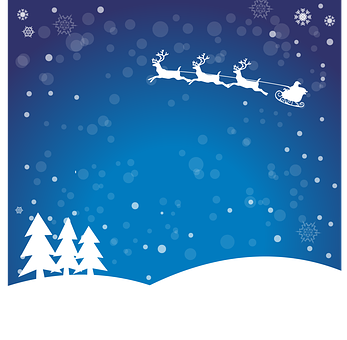 	Srdečně vás zveme           na adventní besídku                                   mateřské školykterá se koná v pátek 9.12.2022 na sále místního pohostinství.Program:Vánoční jarmark – od 15 hodinVystoupení dětí z MŠ - od 15.30 hodinPetra – vánoční zumbaVýtěžek z dobrovolného vstupného a z prodeje výrobků bude věnován mateřské škole.